МЕТОДИЧЕСКИЕ РЕКОМЕНДАЦИИ.МОДУЛЬ «НАВИГАТОР ДОПОЛНИТЕЛЬНОГО ОБРАЗОВАНИЯ ДЕТЕЙ»ГИС АСУ РСО.ЗАПИСЬ ДЕТЕЙ НА МЕРОПРИЯТИЯ ОРГАНИЗАТОРОМ МЕРОПРИЯТИЯ Порядок действий:Войдите в АСУ РСО – меню «Навигатор доп. образования» – раздел «Публикации – Мероприятия».В списке мероприятий найдите мероприятие, на которое необходимо записать детей, и нажмите кнопку «Список участников».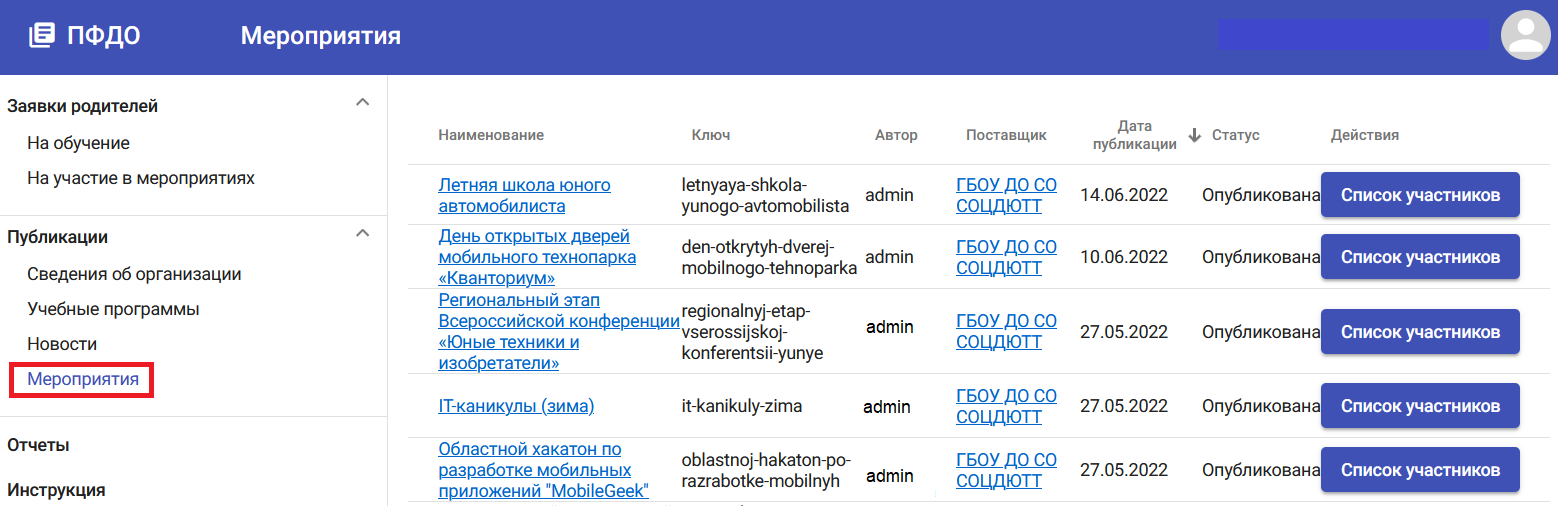 В открывшейся форме со списком заявок на участие в мероприятии нажмите на кнопку «Добавить»: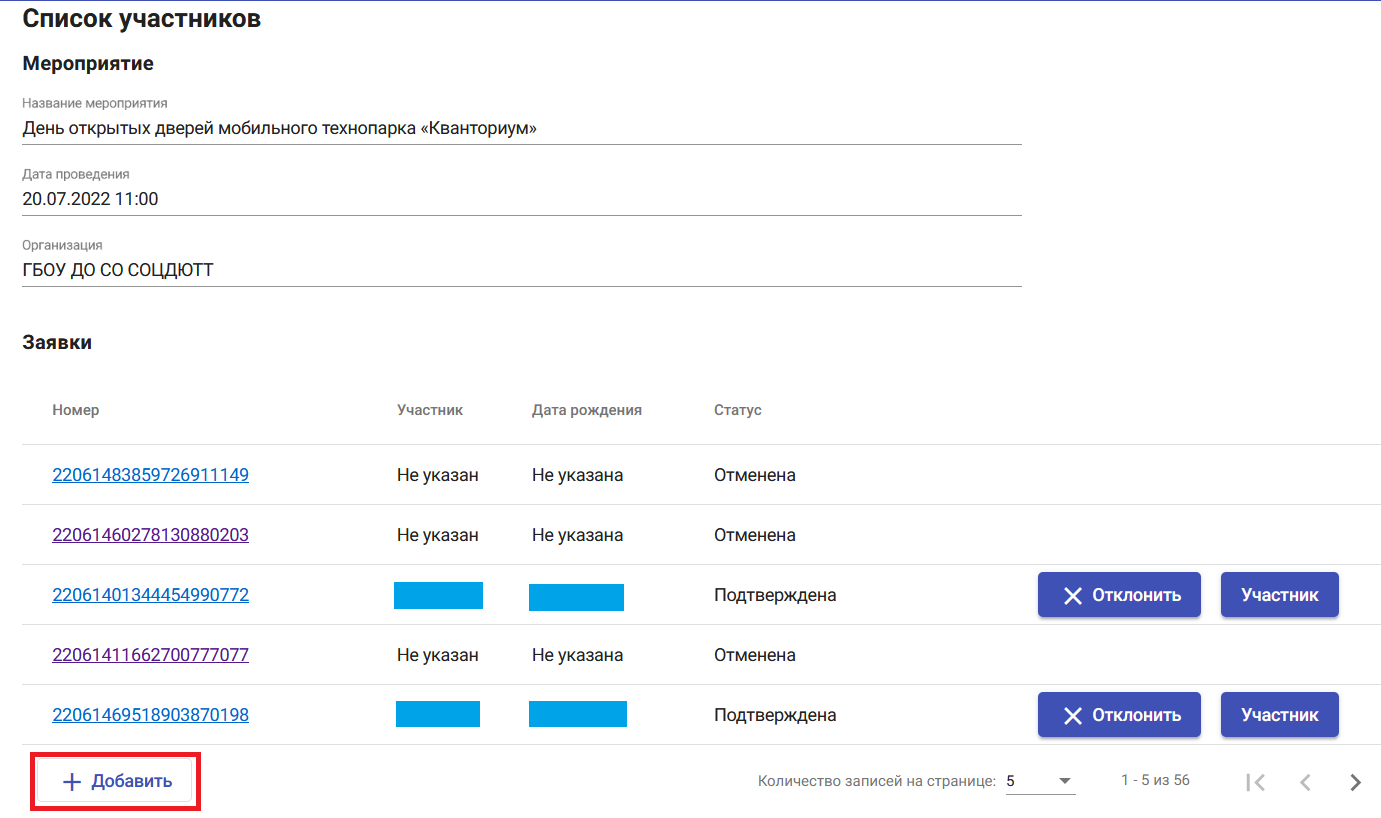 Откроется (под кнопкой «Добавить») форма поиска участника по ФИО и дате рождения: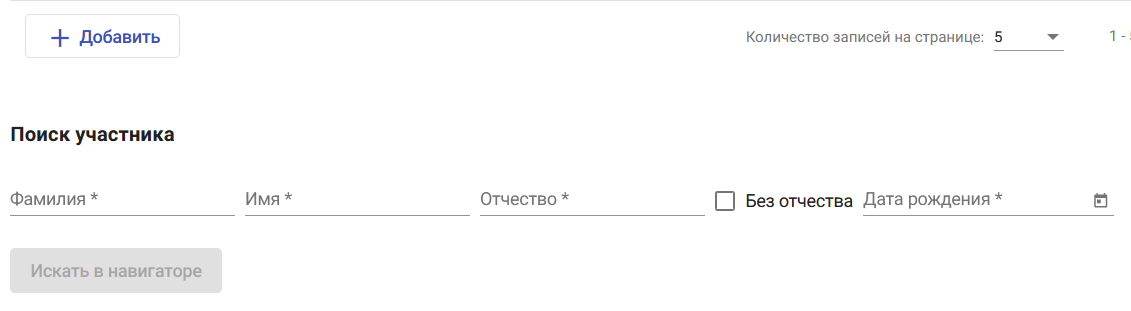 После заполнения формы поиска нажать кнопку «Искать в навигаторе».Будет выведен список пользователей с заданными параметрами.После нажатия кнопки «Добавить» будет создана заявка на выбранного участника.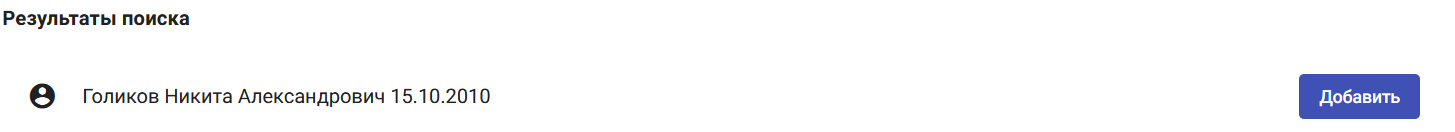 